e8- 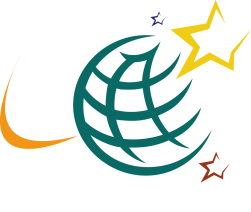 École Lanouette18, rue du CouventSaint-Antonin (Québec) G0L 2J0 Tél. : (418) 867-1616   Télécopieur : (418) 868-2411Procès-verbal de l’assemblée régulière du conseil d’établissement de l’école Lanouette,tenue le lundi 8 février 2020, à 19 h 00, par TEAMS.Étaient présents(es) : 	Parents d’élèves :     Mme Marie-Josée Simard      M. Matthieu Landry-Otis   	M. Pascal Morin       Mme Marie-Pier Paradis         Mme Josée Martel   	Mme Catherine Caillouette   	Personnel école :       M. Isabelle Soucy  Mme Émélie Beaulieu     	Mme Karine Fortin      M. Francis Pauzé   Mme Lisa-Vicky Carré   	M. Francis Mailloux        Invités :	Participait également : 		Mme Édith Michaud, directrice	Secrétaire : 	Lisa-Vicky CarréN:\Partage-Primaire\Lanouette\Saint-Antonin\A-SECRETAIRE ST-ANTONIN\CONSEIL D'ÉTABLISSEMENT\CÉ 2020-2021\CÉ 30 novembre 2020\P.V. 30 novembre 2020.docx	SUJET À DISCUTERDISCUSSION ET ORIENTATIONSUIVI À DONNERMot de bienvenue, ouverture de l’assemblée et vérification du quorumMmes Édith Michaud et Josée Martel souhaite la bienvenue à ______ après avoir vérifié le quorum.Lecture et adoption de l’ordre du jourIL EST PROPOSÉ par _____________APPUYÉ par ________________________QUE l’ordre du jour soit adopté tel que présenté.ADOPTÉE à l’unanimité.R-CE-20-21-24Formation obligatoires membres – Visionnement capsules 3 et 4Les visionnements de la formation obligatoire se feront lors des séances du conseil d’établissement.Nous visionnons la capsule 3 et 4.Lecture et adoption du procès-verbal de l’assemblée régulière du 30 novembre 2020 et suivisIL EST PROPOSÉ par ___________APPUYÉ par ______________________QUE le procès-verbal de l’assemblée régulière du 30 novembre 2020 soit adopté tel que présenté.ADOPTÉE à l’unanimité.R-CE-20-21-25Objet d’approbation5.1 Grille-matières Lanouette 2021-2022 
      5.2 Service de garde fermé – semaine de relâche (résultat du sondage)    5.3 Budget réussite scolaire - orientationIL EST PROPOSÉ par ___________APPUYÉ par ______________________QUE les grille-matières 2021-2022 soient adoptées telles que présentées.ADOPTÉE à l’unanimité.À la suite de l’annonce du premier Ministre, le service de garde sera fermé pour la semaine de relâche. Cependant, il y aura ouverture d’un service de garde d’urgence pour les travailleurs essentiels. Donc, nous n’avons pas de résolution à faire.IL EST PROPOSÉ par ___________APPUYÉ par ______________________QUE le budget réussite scolaire soit adopté tel que présenté.ADOPTÉE à l’unanimité.R-CE-20-21-26R-CE-20-21-27Objets d’information6.1 Suivi dépenses OPP6.2 Inscription des préscolaire 4 et 5 ans – 1er au 21 février 20216.3 Inscriptions des élèves Mosaïk 2021-20226.4 Don Desjardins – 1990$ - Activités étudiantes6.5 Don URLS pour achats matériel extérieur6.6 Organisation scolaire6.6.1 Budget réussite scolaire6.7 Règles et critères d’inscription des élèves 2021-20226.8 Plan triennal 2021-20246.9 Liste des écoles 2021-20226.10 Acte d’établissement 2021-20226.11 Pondération bulletinCorrespondanceAucun correspondance
CCSÉHDAA8.1 Aucun nouveau document depuis la dernière       rencontreRapport des responsablesService de garde

Trésorière



O.P.P.

Comité de parents



Autres points10.1 10.2 Date de la prochaine séance – 26 avril 2021 à 19hPériode de questionsLevée de l’assembléeIL EST PROPOSÉ par ___________________APPUYÉ par _________________________QUE l’assemblée soit levée à ________.ADOPTÉE à l’unanimitéR-CE-20-21-28Josée Martel, présidenteLisa-Vicky Carré, secrétaire 